Publicado en Ciudad de México el 28/04/2022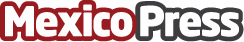 Polkadot agrega Buenos Aires como quinto lugar para el emblemático evento Polkadot DecodedPolkadot se complace en anunciar que su mayor evento anual, Polkadot Decoded, ha sumado a la lista de ciudades una más; respondiendo al interés sin precedentes de la comunidad sudamericana, la red ha agregado Buenos Aires a los cuatro lugares previamente anunciadosDatos de contacto:Norma Aparicio55 5511 7960Nota de prensa publicada en: https://www.mexicopress.com.mx/polkadot-agrega-buenos-aires-como-quinto-lugar Categorías: Internacional Finanzas E-Commerce http://www.mexicopress.com.mx